Приложение № 4к Административному регламенту Министерства внутренних дел Российской Федерации по предоставлению государственной услуги по проведению экзаменов на право управления транспортными средствами и выдаче водительских удостоверенийЭкзаменационный листпроведения экзамена по первоначальным навыкам управления транспортным средствомПриложение № 5к Административному регламенту Министерства внутренних дел Российской Федерации по предоставлению государственной услуги по проведению экзаменов на право управления транспортными средствами и выдаче водительских удостоверенийЭкзаменационный листпроведения экзамена по управлению транспортным средством в условиях дорожного движенияКонтрольная таблицаПРОТОКОЛ ПРОВЕДЕНИЯ ЭКЗАМЕНОВ № ____ «__» __________ 20__ г.__________________________________________________________________(наименование подразделения Госавтоинспекции)Экзаменатор _______________________________________________________(должность, звание, Ф.И.О.)Испытательные упражнения экзамена по первоначальнымнавыкам управления транспортным средством Условные обозначения Оборудование зон упражненийМеста начала и окончания выполнения упражнений обозначаются соответствующими линиями начала и окончания выполнения упражнений и (или) разметочными конусами (разметочными стойками).При последовательном выполнении упражнений место начала выполнения первого упражнения обозначается линией «СТАРТ», место окончания выполнения последнего упражнения – линией «ФИНИШ».В соответствии с условиями выполнения отдельных упражнений линия окончания выполнения упражнения может заменяться линией «СТОП». Границы участков упражнений обозначаются линиями дорожной разметки 1.1 белого цвета или 1.4 желтого цвета и разметочными конусами (разметочными стойками). Линии «СТОП», «СТАРТ» и «ФИНИШ» обозначаются дорожной разметкой 1.12 белого цвета, линии начала и окончания выполнения упражнений, контрольные линии – желтой прерывистой линией шириной 0,10 м, длиной штриха 0,15 м, с интервалом между штрихами 0,10 м.Расстояние между разметочными конусами (разметочными стойками) должно быть не более 2 м. Высота разметочных стоек – не менее 1 м. По боковым границам зоны упражнения «Остановка и начало движения на подъеме» устанавливается барьерное или парапетное ограждение.В зависимости от способа осуществления автоматизированного контроля за положением транспортного средства и фиксации ошибок кандидата в водители (пневматические датчики давления, электромагнитные датчики и так далее) на поверхности автодрома могут быть нанесены линии фиксации выполнения упражнения, не выходящие за пределы границ участков выполнения упражнений. Общие условия выполнения упражненийЭкзамен по первоначальным навыкам управления транспортным средством проводится путем последовательного или поочередного выполнения упражнений, предусмотренных для проведения экзамена на право управления транспортным средством соответствующей категории или подкатегории.При последовательном выполнении упражнений кандидатом в водители выполняются все упражнения, предусмотренные для проведения экзамена на право управления транспортным средством соответствующей категории или подкатегории, в последовательности, определенной схемой организации движения на автодроме, автоматизированном автодроме или закрытой площадке.В случае отсутствия условий для последовательного выполнения упражнений проведение экзамена осуществляется путем их поочередного выполнения, при котором кандидаты в водители поочередно выполняют одно из упражнений, предусмотренных для проведения экзамена на право управления транспортным средством соответствующей категории или подкатегории, и затем приступают к выполнению следующего упражнения.Общее время выполнения упражнений рассчитывается по формуле:где    To  –  общее время выполнения упражнений, в минутах;Lg	–	общая протяженность пути экзаменационного транспортного средства на автодроме, автоматизированном автодроме или закрытой площадке, за исключением зон выполнения упражнений, в метрах (в случае поочередного выполнения упражнений Lg=0);Vcp	–	средняя скорость движения на автодроме, автоматизированном автодроме или закрытой площадке (принимается равной 10 км/ч (166,7 м/мин), в метрах/в минуту;ty	–	суммарное время выполнения всех упражнений, предусмотренных для проведения экзамена на право управления транспортным средством соответствующей категории или подкатегории, в минутах.При расчете суммарного времени выполнения всех упражнений ty время выполнения каждого упражнения (элемента упражнения), предусмотренного для проведения экзамена на право управления транспортными средствами категорий «М», «А» и подкатегории «А1», принимается равным нормативам t, установленным для каждого упражнения (элемента упражнения); категорий «В», «С» и «D» и подкатегорий «В1», «С1» и «D1» принимается равным 2 минутам; категорий «ВЕ», «СE» и «DE» и подкатегорий «С1E» и «D1E» принимается равным 3 минутам, за исключением упражнения № 9 «Сцепление и расцепление или расцепление и повторное сцепление прицепа с тягачом» время выполнения которого – 10 минутам.Перед началом экзамена экзаменатором должно быть обеспечено выполнение следующих условий: двигатель транспортного средства прогрет и выключен, рычаг коробки переключения передач переведен в нейтральное положение (для автоматической трансмиссии орган управления режимами трансмиссии переведен в положение «P»), стояночный тормоз включен, средства аудио- и видеорегистрации процесса проведения практического экзамена включены. Кандидат в водители перед началом выполнения упражнений должен занять место в (на) транспортном средстве, отрегулировать зеркала заднего вида, запустить двигатель, пристегнуться ремнем безопасности (в         автотранспортном средстве), застегнуть мотошлем (на мототранспортном средстве), подготовиться к движению, подтвердить готовность к старту, включив ближний свет фары.Начало выполнения упражнений осуществляется по команде экзаменатора.Упражнения для проведения экзамена на право управления транспортными средствами категорий «М», «А» и подкатегории «А1»Упражнение № 1 «Маневрирование в ограниченном пространстве, торможение и остановка при движении на различных скоростях, включая экстренную остановку» Упражнение состоит из 4-х элементов: «Габаритная восьмерка», «Змейка», «Скоростное маневрирование» и «Габаритный коридор».Экзаменатором определяются для проведения экзамена 3 из 4-х элементов, входящих в состав настоящего упражнения, с учетом имеющихся условий для выполнения всего упражнения, в том числе возможности одновременного размещения элементов, схемы организации движения, применяемой на автодроме, автоматизированном автодроме или закрытой площадке.«Габаритная восьмерка».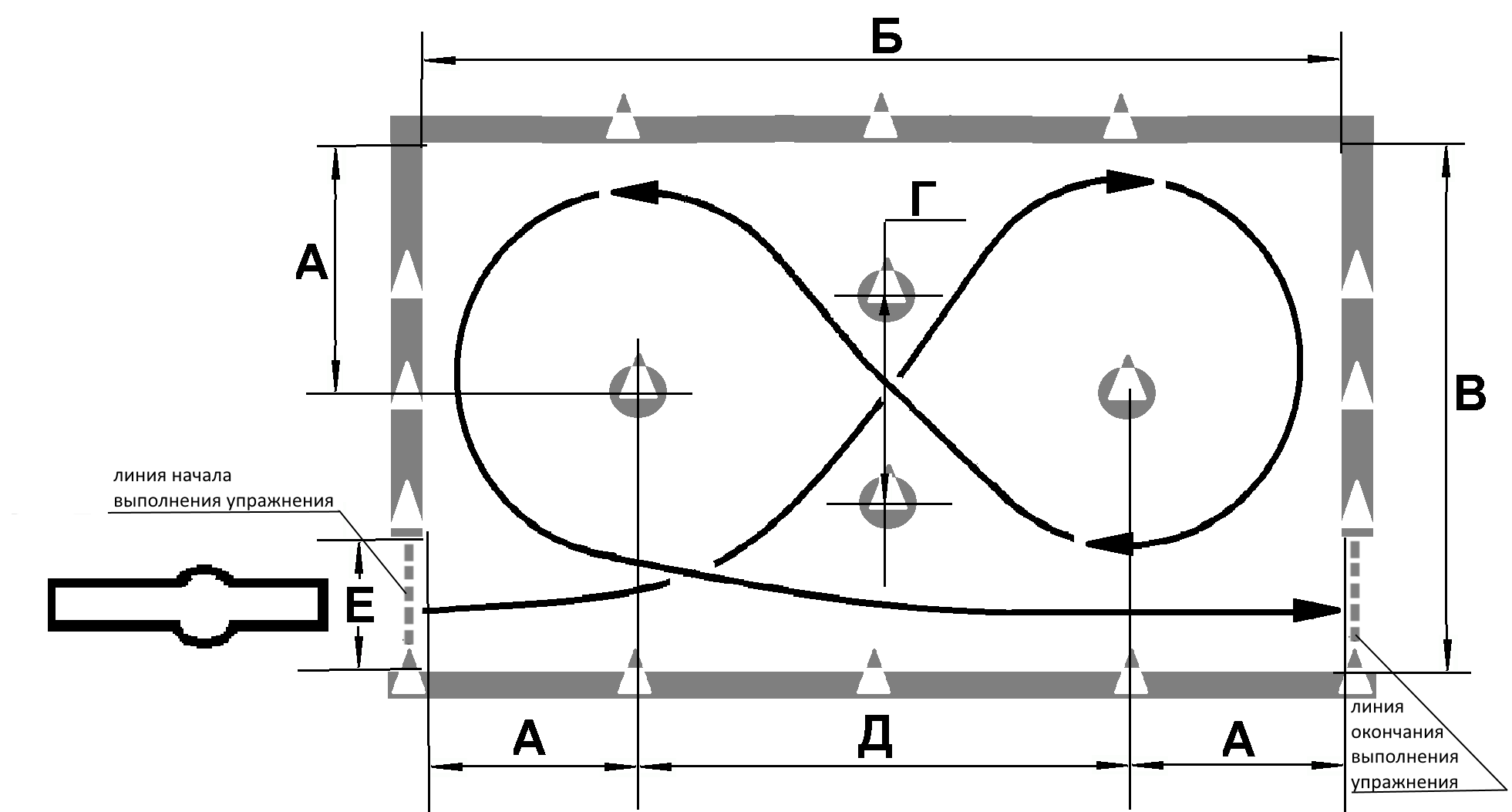 Рисунок 1. Схема и размеры элемента упражнения № 1 - «Габаритная восьмерка»При выполнении задания кандидат в водители осуществляет движение по заданной траектории (рисунок 1).«Змейка».Кандидат в водители осуществляет движение по заданной траектории, оставляя первый разметочный конус с левой стороны от мототранспортного средства, последовательно объезжая разметочные конуса с левой и правой сторон (рисунок 2).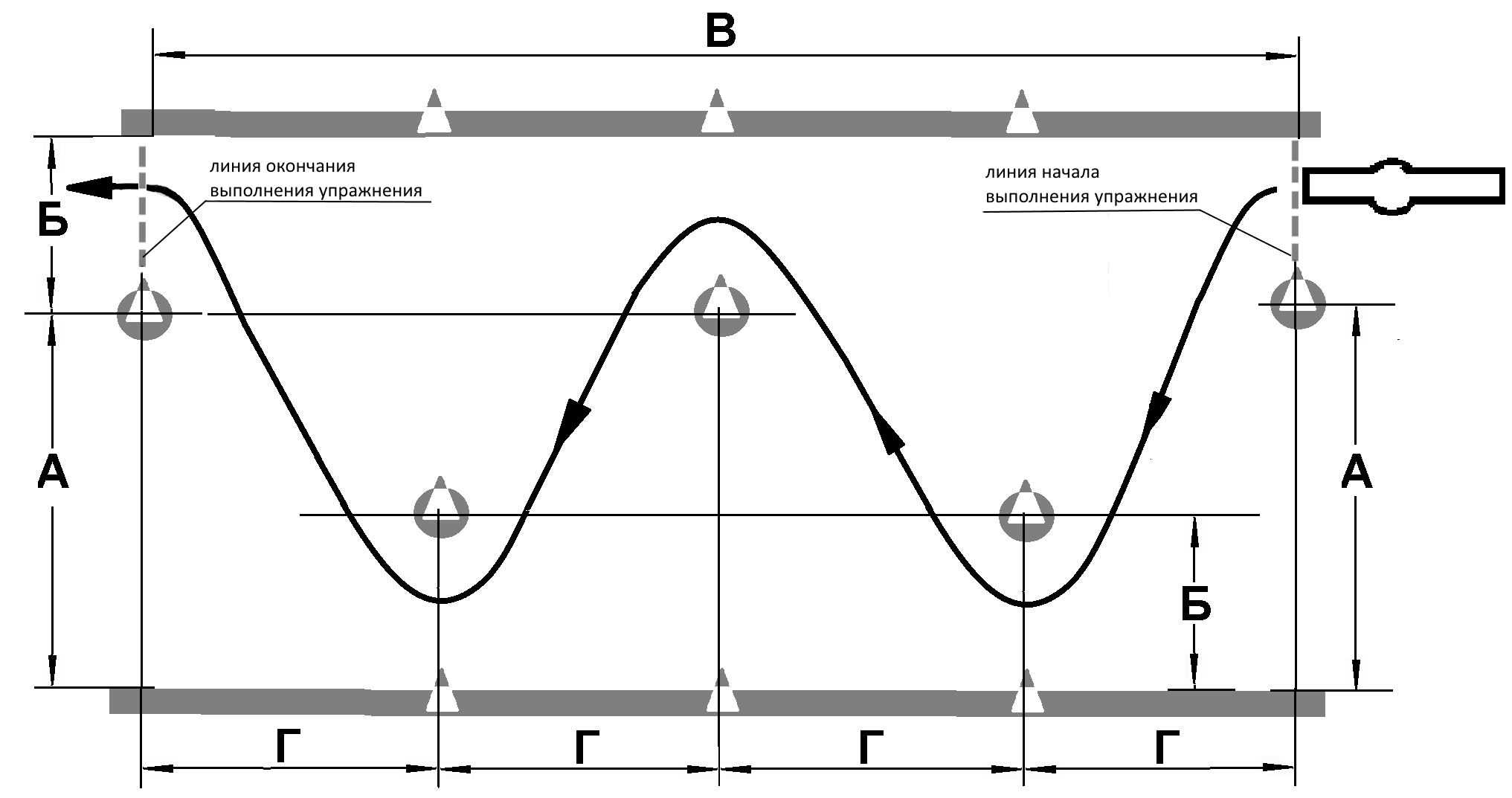 Рисунок 2. Схема и размеры элемента упражнения № 1 - «Змейка»«Скоростное маневрирование».Кандидат в водители:объезжает последовательно с левой и правой сторон 5 разметочных конусов (рисунок 3);совершает разворот в ограниченном разметочными конусами пространстве;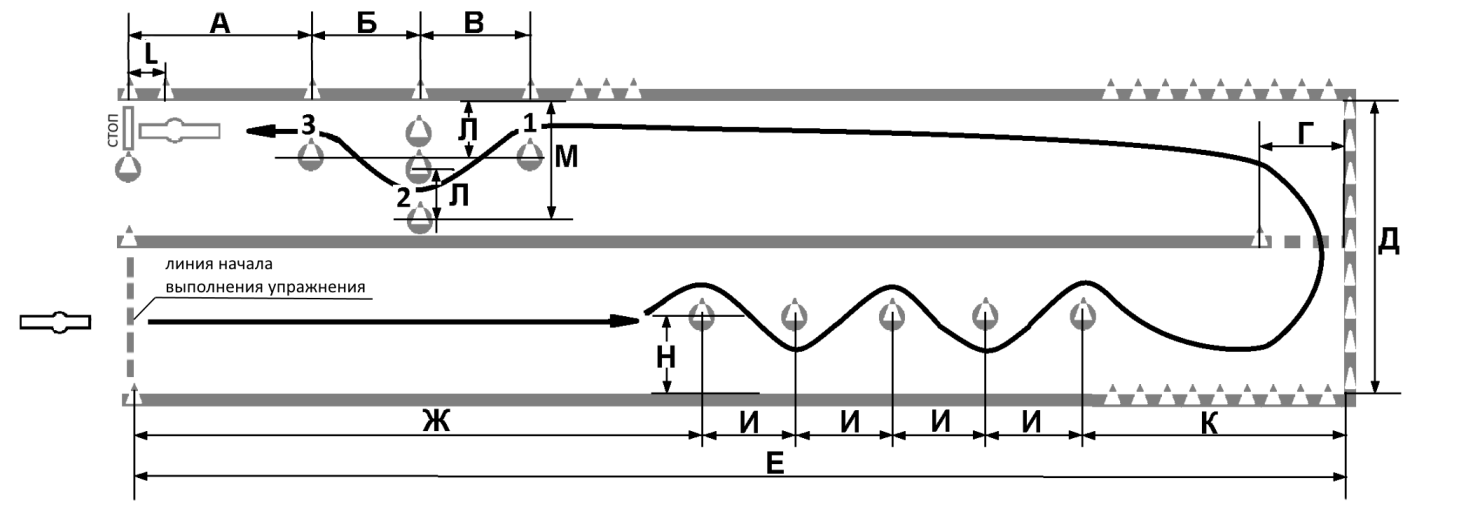 Рисунок 3. Схема и размеры элемента упражнения № 1 – «Скоростное маневрирование»последовательно проезжает габаритные ворота 1, 2 и 3;останавливается на расстоянии, не превышающем значение «L» от линии «СТОП» (по проекции переднего габарита);включает нейтральную передачу (при выполнении упражнения на мототранспортном средстве с механической коробкой переключения передач) и удерживает транспортное средство в неподвижном состоянии, коснувшись одной ногой поверхности площадки;выезжает из зоны выполнения упражнения, пересекая линию «СТОП».Время выполнения элемента упражнения не должно превышать                 35 секунд.«Габаритный коридор».Кандидат в водители:осуществляет движение в габаритном коридоре (рисунок 4);останавливается на расстоянии, не превышающем значение «L» от линии «СТОП» (по проекции переднего габарита);включает нейтральную передачу (при выполнении упражнения на мототранспортном средстве с механической коробкой переключения передач) и удерживает транспортное средство в неподвижном состоянии, коснувшись одной ногой поверхности площадки;выезжает из зоны выполнения упражнения, пересекая линию «СТОП».На участке, обозначенном размером «Г», разметочные конуса (разметочные стойки) не устанавливаются.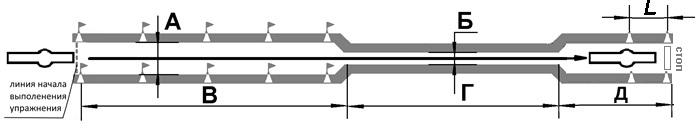 Рисунок 4. Схема и размеры элемента упражнения № 1 - «Габаритный коридор»Упражнение № 2 «Парковка транспортного средства и выезд с парковочного места»Кандидат в водители после пересечения на мототранспортном средстве линии начала выполнения упражнения останавливается в обозначенном месте так, чтобы мототранспортное средство по проекции заднего габарита пересекло линию начала выполнения упражнения, выключает двигатель и спешивается (рисунок 5).Далее кандидат в водители, удерживая мототранспортное средство в равновесии, пешком, располагаясь от мототранспортного средства с удобной для него стороны, откатывает его задним ходом и устанавливает на подножку в пределах обозначенного места парковки так, чтобы оно по проекции переднего габарита пересекло линию окончания выполнения упражнения. Затем садится на мототранспортное средство, запускает двигатель и выезжает с парковочного места.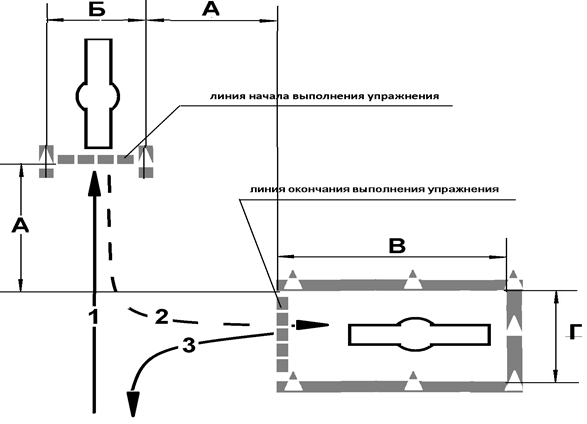 Рисунок 5. Схема и размеры упражнения № 2Упражнение № 3 «Остановка для безопасной посадки или высадки пассажиров» Кандидат в водители:осуществляет движение по обозначенной полосе (рисунок 6);подает сигнал поворота и совершает маневр перестроения к месту остановки так, чтобы проекция левого габарита мототранспортного средства пересекла контрольную линию;останавливается на расстоянии, не превышающем значение «L» от линии «СТОП» и не превышающем значение «L» от линии разметки по проекции правого габарита транспортного средства;включает нейтральную передачу (при выполнении упражнения на мототранспортном средстве с механической коробкой переключения передач) и удерживает транспортное средство в неподвижном состоянии, коснувшись двумя ногами поверхности площадки;выезжает из зоны выполнения упражнения, пересекая линию «СТОП».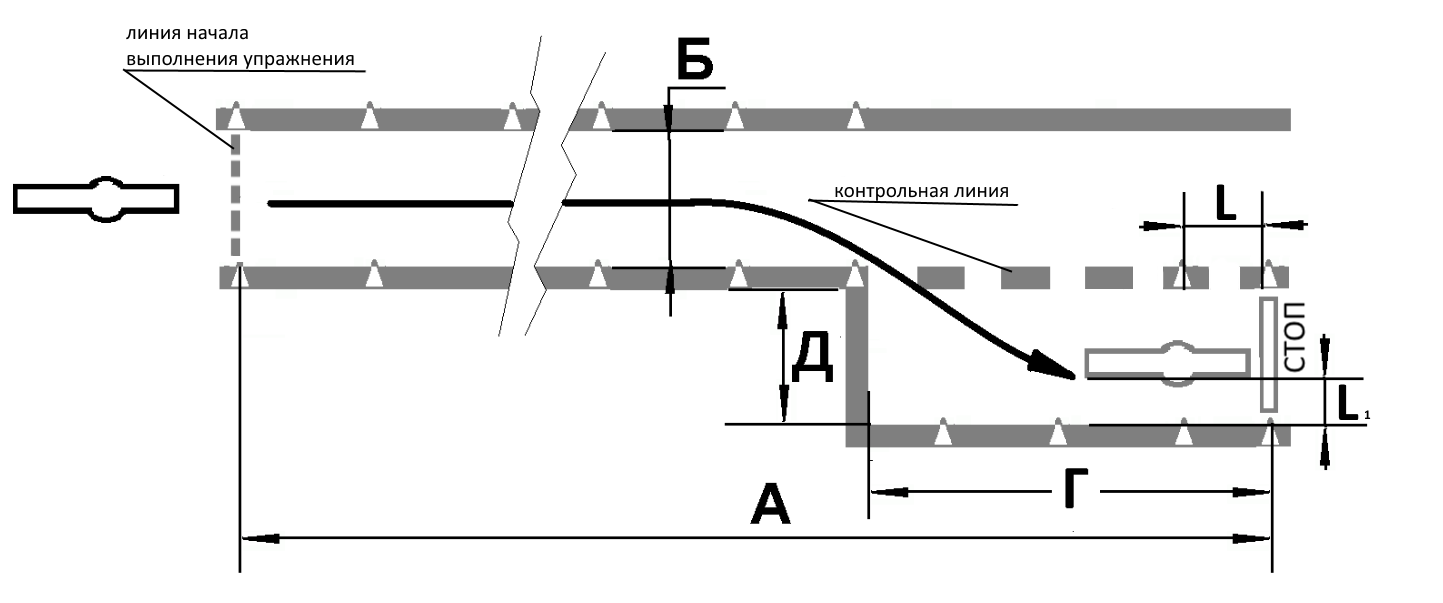 Рисунок 6. Схема и размеры упражнения № 3IV. Упражнения для проведения экзамена на право управления транспортными средствами категорий «В», «С» и «D» и подкатегорий «В1», «С1» и «D1»Упражнение № 4 «Остановка и начало движения на подъеме» Кандидат в водители:останавливает транспортное средство перед линией «СТОП-1»,            не пересекая проекцией переднего габарита транспортного средства, таким образом, чтобы все колеса находились на участке подъема (рисунок 7);фиксирует транспортное средство в неподвижном состоянии;продолжает движение в прямом направлении, не допуская отката транспортного средства назад более чем на 0,3 м;останавливается перед линией «СТОП-2» на расстоянии не более 1 м, включает нейтральную передачу (при выполнении упражнения на транспортном средстве с механической коробкой переключения передач) и фиксирует транспортное средство в неподвижном состоянии;выезжает из зоны выполнения упражнения, пересекая линию               «СТОП-2».Величина отката фиксируется экзаменатором путем выставления контрольной стойки высотой не менее 1 м на расстоянии 0,3 м от проекции заднего габарита после остановки транспортного средства перед линией «СТОП-1» либо автоматизированной системой контроля и оценки навыков управления транспортными средствами кандидатов в водители.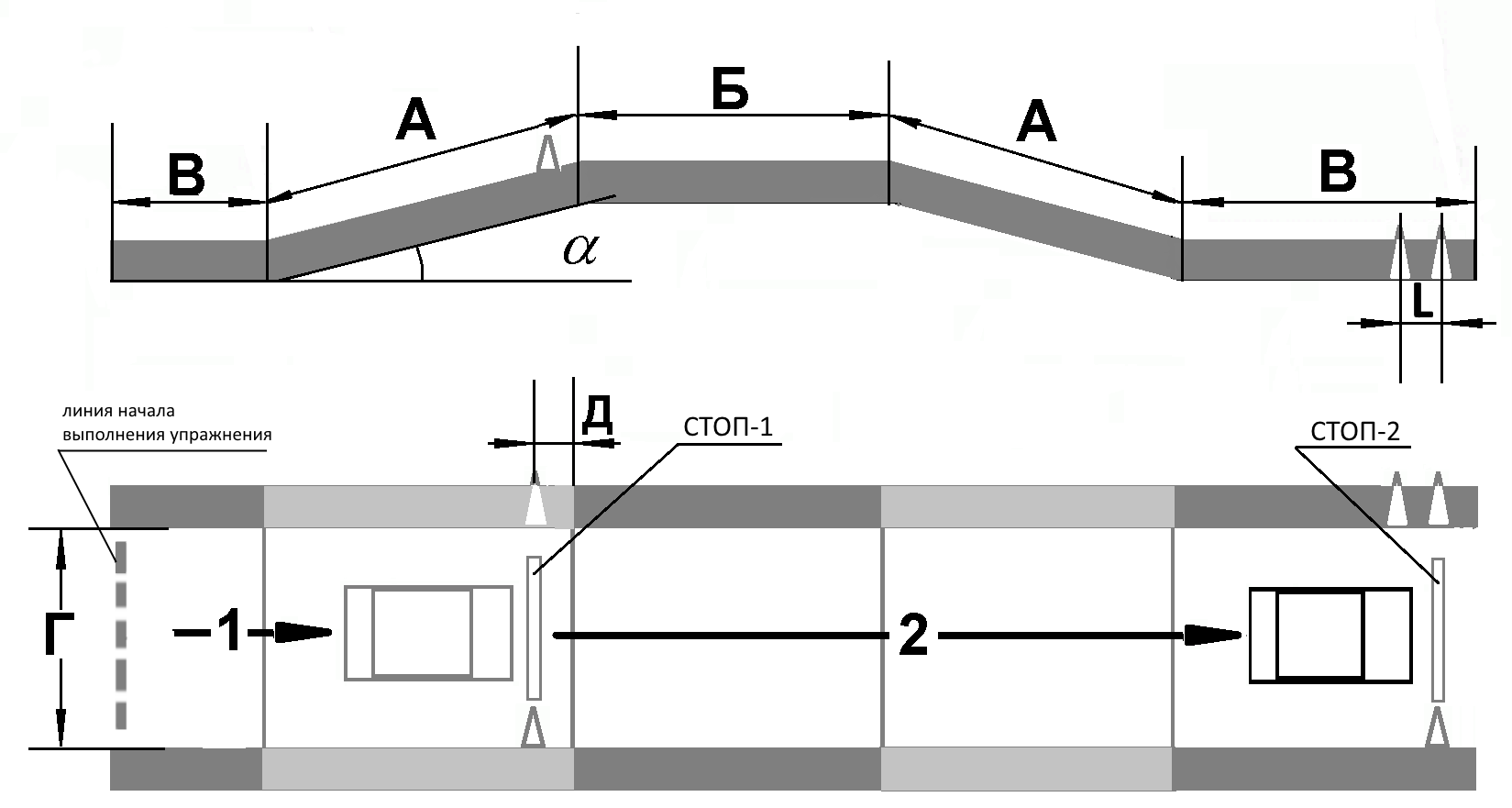 Рисунок 7. Схема и размеры упражнения № 4Приложение № 1 к Административному регламенту Министерства внутренних дел Российской Федерации по предоставлению государственной услуги по проведению экзаменов на право управления транспортными средствами и выдаче водительских удостоверенийБлок-схемапредоставления государственной услуги по проведению экзаменов на право управления транспортными средствами и выдаче водительских удостоверенийЭкзаменационный листпроведения теоретического экзамена   (категория (подкатегория) ТС)ФамилияИмяОтчествоДата рожденияДата рожденияДата проведенияДата проведенияМесто проведенияМесто проведенияМесто проведенияЭкзаменаторЭкзаменатор(должность, подразделение, звание, Ф.И.О.)(должность, подразделение, звание, Ф.И.О.)(должность, подразделение, звание, Ф.И.О.)(должность, подразделение, звание, Ф.И.О.)(должность, подразделение, звание, Ф.И.О.)Основной блок вопросовОсновной блок вопросовОсновной блок вопросовОсновной блок вопросовОсновной блок вопросовОсновной блок вопросовОсновной блок вопросовОсновной блок вопросовОсновной блок вопросовОсновной блок вопросовОсновной блок вопросовОсновной блок вопросовОсновной блок вопросовОсновной блок вопросовОсновной блок вопросовОсновной блок вопросовОсновной блок вопросовОсновной блок вопросовОсновной блок вопросовОсновной блок вопросовОсновной блок вопросовНомер вопроса Номер ответаОтметки экзаменатораВремя решенияРезультат  (сдал /не сдал/ дополнительный блок)Дополнительный блок вопросовДополнительный блок вопросовДополнительный блок вопросовДополнительный блок вопросовДополнительный блок вопросовДополнительный блок вопросовДополнительный блок вопросовДополнительный блок вопросовДополнительный блок вопросовДополнительный блок вопросовДополнительный блок вопросовНомер вопросаНомер ответаОтметки экзаменатораВремя решенияРезультат  (сдал /не сдал)Экзаменатор(подпись экзаменатора)(Ф.И.О.)С результатом экзамена ознакомлен(подпись кандидата в водители)(Ф.И.О.)ФамилияФамилияИмяОтчествоОтчествоДата рожденияДата рожденияДата рожденияДата проведенияДата проведенияДата проведенияМесто проведенияМесто проведенияМесто проведенияМесто проведенияМесто проведенияМесто проведенияМесто проведенияЭкзаменаторЭкзаменаторЭкзаменатор(должность, подразделение, звание, Ф.И.О.)(должность, подразделение, звание, Ф.И.О.)(должность, подразделение, звание, Ф.И.О.)(должность, подразделение, звание, Ф.И.О.)(должность, подразделение, звание, Ф.И.О.)(должность, подразделение, звание, Ф.И.О.)(должность, подразделение, звание, Ф.И.О.)(должность, подразделение, звание, Ф.И.О.)(должность, подразделение, звание, Ф.И.О.)(должность, подразделение, звание, Ф.И.О.)(должность, подразделение, звание, Ф.И.О.)(должность, подразделение, звание, Ф.И.О.)(должность, подразделение, звание, Ф.И.О.)(должность, подразделение, звание, Ф.И.О.)(должность, подразделение, звание, Ф.И.О.)(должность, подразделение, звание, Ф.И.О.)(должность, подразделение, звание, Ф.И.О.)Транспортное средство  Транспортное средство  Транспортное средство  Транспортное средство  (марка, модель, государственный регистрационный знак)(марка, модель, государственный регистрационный знак)(марка, модель, государственный регистрационный знак)(марка, модель, государственный регистрационный знак)(марка, модель, государственный регистрационный знак)(марка, модель, государственный регистрационный знак)(марка, модель, государственный регистрационный знак)(марка, модель, государственный регистрационный знак)(марка, модель, государственный регистрационный знак)(марка, модель, государственный регистрационный знак)(марка, модель, государственный регистрационный знак)(марка, модель, государственный регистрационный знак)(марка, модель, государственный регистрационный знак)(марка, модель, государственный регистрационный знак)(марка, модель, государственный регистрационный знак)(марка, модель, государственный регистрационный знак)Категория (подкатегория) ТСКатегория (подкатегория) ТСКатегория (подкатегория) ТСКатегория (подкатегория) ТСКатегория (подкатегория) ТСТип трансмиссииТип трансмиссииТип трансмиссииТип трансмиссииТип трансмиссииТип трансмиссии№ п/пПеречень ошибок(номера подпунктов Административного регламента)Перечень ошибок(номера подпунктов Административного регламента)Перечень ошибок(номера подпунктов Административного регламента)Перечень ошибок(номера подпунктов Административного регламента)Перечень ошибок(номера подпунктов Административного регламента)Перечень ошибок(номера подпунктов Административного регламента)Перечень ошибок(номера подпунктов Административного регламента)Перечень ошибок(номера подпунктов Административного регламента)            Номер упражнения            Номер упражнения            Номер упражнения            Номер упражнения            Номер упражнения            Номер упражнения            Номер упражнения            Номер упражнения            Номер упражнения            Номер упражнения            Номер упражнения№ п/пПеречень ошибок(номера подпунктов Административного регламента)Перечень ошибок(номера подпунктов Административного регламента)Перечень ошибок(номера подпунктов Административного регламента)Перечень ошибок(номера подпунктов Административного регламента)Перечень ошибок(номера подпунктов Административного регламента)Перечень ошибок(номера подпунктов Административного регламента)Перечень ошибок(номера подпунктов Административного регламента)Перечень ошибок(номера подпунктов Административного регламента)1Не приступил к выполнению упражнения (п. 113.1)Не приступил к выполнению упражнения (п. 113.1)Не приступил к выполнению упражнения (п. 113.1)Не приступил к выполнению упражнения (п. 113.1)Не приступил к выполнению упражнения (п. 113.1)Не приступил к выполнению упражнения (п. 113.1)Не приступил к выполнению упражнения (п. 113.1)Не приступил к выполнению упражнения (п. 113.1)2Наехал колесом на линию разметки, обозначающую границы участков упражнений, или сбил разметочное оборудование (п. 113.2)Наехал колесом на линию разметки, обозначающую границы участков упражнений, или сбил разметочное оборудование (п. 113.2)Наехал колесом на линию разметки, обозначающую границы участков упражнений, или сбил разметочное оборудование (п. 113.2)Наехал колесом на линию разметки, обозначающую границы участков упражнений, или сбил разметочное оборудование (п. 113.2)Наехал колесом на линию разметки, обозначающую границы участков упражнений, или сбил разметочное оборудование (п. 113.2)Наехал колесом на линию разметки, обозначающую границы участков упражнений, или сбил разметочное оборудование (п. 113.2)Наехал колесом на линию разметки, обозначающую границы участков упражнений, или сбил разметочное оборудование (п. 113.2)Наехал колесом на линию разметки, обозначающую границы участков упражнений, или сбил разметочное оборудование (п. 113.2)3Выехал за границы участков упражнений (п. 113.3)Выехал за границы участков упражнений (п. 113.3)Выехал за границы участков упражнений (п. 113.3)Выехал за границы участков упражнений (п. 113.3)Выехал за границы участков упражнений (п. 113.3)Выехал за границы участков упражнений (п. 113.3)Выехал за границы участков упражнений (п. 113.3)Выехал за границы участков упражнений (п. 113.3)4Пересек линию «СТОП» (п. 113.4)Пересек линию «СТОП» (п. 113.4)Пересек линию «СТОП» (п. 113.4)Пересек линию «СТОП» (п. 113.4)Пересек линию «СТОП» (п. 113.4)Пересек линию «СТОП» (п. 113.4)Пересек линию «СТОП» (п. 113.4)Пересек линию «СТОП» (п. 113.4)5Не пересек контрольную линию (п. 113.5)Не пересек контрольную линию (п. 113.5)Не пересек контрольную линию (п. 113.5)Не пересек контрольную линию (п. 113.5)Не пересек контрольную линию (п. 113.5)Не пересек контрольную линию (п. 113.5)Не пересек контрольную линию (п. 113.5)Не пересек контрольную линию (п. 113.5)6Отклонился от заданной траектории движения (п. 113.6)Отклонился от заданной траектории движения (п. 113.6)Отклонился от заданной траектории движения (п. 113.6)Отклонился от заданной траектории движения (п. 113.6)Отклонился от заданной траектории движения (п. 113.6)Отклонился от заданной траектории движения (п. 113.6)Отклонился от заданной траектории движения (п. 113.6)Отклонился от заданной траектории движения (п. 113.6)7Допустил остановку двигателя (п. 113.7)Допустил остановку двигателя (п. 113.7)Допустил остановку двигателя (п. 113.7)Допустил остановку двигателя (п. 113.7)Допустил остановку двигателя (п. 113.7)Допустил остановку двигателя (п. 113.7)Допустил остановку двигателя (п. 113.7)Допустил остановку двигателя (п. 113.7)8Остановился до линии разметки на расстоянии, превышающем контрольное значение (п. 113.8)Остановился до линии разметки на расстоянии, превышающем контрольное значение (п. 113.8)Остановился до линии разметки на расстоянии, превышающем контрольное значение (п. 113.8)Остановился до линии разметки на расстоянии, превышающем контрольное значение (п. 113.8)Остановился до линии разметки на расстоянии, превышающем контрольное значение (п. 113.8)Остановился до линии разметки на расстоянии, превышающем контрольное значение (п. 113.8)Остановился до линии разметки на расстоянии, превышающем контрольное значение (п. 113.8)Остановился до линии разметки на расстоянии, превышающем контрольное значение (п. 113.8)9Осуществлял движение задним ходом (п. 113.9)Осуществлял движение задним ходом (п. 113.9)Осуществлял движение задним ходом (п. 113.9)Осуществлял движение задним ходом (п. 113.9)Осуществлял движение задним ходом (п. 113.9)Осуществлял движение задним ходом (п. 113.9)Осуществлял движение задним ходом (п. 113.9)Осуществлял движение задним ходом (п. 113.9)10Коснулся ногой (ногами) поверхности площадки (п. 113.12)Коснулся ногой (ногами) поверхности площадки (п. 113.12)Коснулся ногой (ногами) поверхности площадки (п. 113.12)Коснулся ногой (ногами) поверхности площадки (п. 113.12)Коснулся ногой (ногами) поверхности площадки (п. 113.12)Коснулся ногой (ногами) поверхности площадки (п. 113.12)Коснулся ногой (ногами) поверхности площадки (п. 113.12)Коснулся ногой (ногами) поверхности площадки (п. 113.12)11Не подал установленные сигналы (п. 113.12)Не подал установленные сигналы (п. 113.12)Не подал установленные сигналы (п. 113.12)Не подал установленные сигналы (п. 113.12)Не подал установленные сигналы (п. 113.12)Не подал установленные сигналы (п. 113.12)Не подал установленные сигналы (п. 113.12)Не подал установленные сигналы (п. 113.12)12Допустил откат транспортного средства на подъеме более чем на 0,3 м (п. 113.13)Допустил откат транспортного средства на подъеме более чем на 0,3 м (п. 113.13)Допустил откат транспортного средства на подъеме более чем на 0,3 м (п. 113.13)Допустил откат транспортного средства на подъеме более чем на 0,3 м (п. 113.13)Допустил откат транспортного средства на подъеме более чем на 0,3 м (п. 113.13)Допустил откат транспортного средства на подъеме более чем на 0,3 м (п. 113.13)Допустил откат транспортного средства на подъеме более чем на 0,3 м (п. 113.13)Допустил откат транспортного средства на подъеме более чем на 0,3 м (п. 113.13)13Нарушил правила проезда перекрестка (п. 113.14)Нарушил правила проезда перекрестка (п. 113.14)Нарушил правила проезда перекрестка (п. 113.14)Нарушил правила проезда перекрестка (п. 113.14)Нарушил правила проезда перекрестка (п. 113.14)Нарушил правила проезда перекрестка (п. 113.14)Нарушил правила проезда перекрестка (п. 113.14)Нарушил правила проезда перекрестка (п. 113.14)14Отказался от выполнения испытательного упражнения (п. 113.15)Отказался от выполнения испытательного упражнения (п. 113.15)Отказался от выполнения испытательного упражнения (п. 113.15)Отказался от выполнения испытательного упражнения (п. 113.15)Отказался от выполнения испытательного упражнения (п. 113.15)Отказался от выполнения испытательного упражнения (п. 113.15)Отказался от выполнения испытательного упражнения (п. 113.15)Отказался от выполнения испытательного упражнения (п. 113.15)15Время выполнения отдельного упражнения Время выполнения отдельного упражнения Время выполнения отдельного упражнения Время выполнения отдельного упражнения Время выполнения отдельного упражнения Время выполнения отдельного упражнения Время выполнения отдельного упражнения Время выполнения отдельного упражнения 16Превысил время выполнения отдельного упражнения (п. 113.11)Превысил время выполнения отдельного упражнения (п. 113.11)Превысил время выполнения отдельного упражнения (п. 113.11)Превысил время выполнения отдельного упражнения (п. 113.11)Превысил время выполнения отдельного упражнения (п. 113.11)Превысил время выполнения отдельного упражнения (п. 113.11)Превысил время выполнения отдельного упражнения (п. 113.11)Превысил время выполнения отдельного упражнения (п. 113.11)17Общее время выполнения упражненийОбщее время выполнения упражненийОбщее время выполнения упражненийОбщее время выполнения упражненийОбщее время выполнения упражненийОбщее время выполнения упражненийОбщее время выполнения упражненийОбщее время выполнения упражнений18Превысил общее время выполнения упражнений (п. 113.10)Превысил общее время выполнения упражнений (п. 113.10)Превысил общее время выполнения упражнений (п. 113.10)Превысил общее время выполнения упражнений (п. 113.10)Превысил общее время выполнения упражнений (п. 113.10)Превысил общее время выполнения упражнений (п. 113.10)Превысил общее время выполнения упражнений (п. 113.10)Превысил общее время выполнения упражнений (п. 113.10) Результат экзамена (сдан/не сдан) Результат экзамена (сдан/не сдан) Результат экзамена (сдан/не сдан) Результат экзамена (сдан/не сдан) Результат экзамена (сдан/не сдан) Результат экзамена (сдан/не сдан) Результат экзамена (сдан/не сдан) Результат экзамена (сдан/не сдан) Результат экзамена (сдан/не сдан)ЭкзаменаторЭкзаменаторЭкзаменаторЭкзаменаторЭкзаменаторЭкзаменатор(подпись экзаменатора)(подпись экзаменатора)(подпись экзаменатора)(подпись экзаменатора)(подпись экзаменатора)(Ф.И.О.)(Ф.И.О.)(Ф.И.О.)(Ф.И.О.)(Ф.И.О.)(Ф.И.О.)С результатом экзамена ознакомленС результатом экзамена ознакомленС результатом экзамена ознакомленС результатом экзамена ознакомленС результатом экзамена ознакомленС результатом экзамена ознакомлен(подпись кандидата в водители)(подпись кандидата в водители)(подпись кандидата в водители)(подпись кандидата в водители)(подпись кандидата в водители)(Ф.И.О.)(Ф.И.О.)(Ф.И.О.)(Ф.И.О.)(Ф.И.О.)(Ф.И.О.)ФамилияФамилияИмяИмяОтчествоОтчествоДата рожденияДата рожденияДата рожденияДата проведенияДата проведенияДата проведенияДата проведенияДата проведенияДата проведенияМесто проведенияМесто проведенияМесто проведенияМесто проведенияЭкзаменаторЭкзаменаторЭкзаменатор( должность, подразделение, звание, Ф.И.О.)( должность, подразделение, звание, Ф.И.О.)( должность, подразделение, звание, Ф.И.О.)( должность, подразделение, звание, Ф.И.О.)( должность, подразделение, звание, Ф.И.О.)( должность, подразделение, звание, Ф.И.О.)( должность, подразделение, звание, Ф.И.О.)( должность, подразделение, звание, Ф.И.О.)( должность, подразделение, звание, Ф.И.О.)МаршрутТранспортное средство  Транспортное средство  Транспортное средство  Транспортное средство  Транспортное средство  (номер)(номер)(номер)(марка, модель, государственный регистрационный знак)(марка, модель, государственный регистрационный знак)(марка, модель, государственный регистрационный знак)(марка, модель, государственный регистрационный знак)(марка, модель, государственный регистрационный знак)(марка, модель, государственный регистрационный знак)Категория (подкатегория) ТСКатегория (подкатегория) ТСКатегория (подкатегория) ТСКатегория (подкатегория) ТСКатегория (подкатегория) ТСКатегория (подкатегория) ТСКатегория (подкатегория) ТСТип трансмиссииТип трансмиссииТип трансмиссииТип трансмиссииТипичные ошибкиОтметка экзаменатораА. Грубые1.1. Не уступил дорогу (создал помеху) транспортному средству, имеющему преимущество1.2. Не уступил дорогу (создал помеху) пешеходам, имеющим преимущество1.3. Выехал на полосу встречного движения (кроме разрешенных случаев) или на трамвайные пути встречного направления1.4. Проехал на запрещающий сигнал светофора или регулировщика1.5. Не выполнил требования знаков приоритета, запрещающих и предписывающих знаков, дорожной разметки 1.1, 1.3, а также знаков особых предписаний1.6. Пересек стоп-линию (разметка 1.12) при остановке при наличии знака 2.5 или при запрещающем сигнале светофора (регулировщика)1.7. Нарушил правила выполнения обгона1.8. Нарушил правила выполнения поворота1.9. Нарушил правила выполнения разворота1.10. Нарушил правила движения задним ходом1.11. Нарушил правила проезда железнодорожных переездов1.12. Превысил установленную скорость движения1.13. Не принял возможных мер к снижению скорости вплоть до остановки транспортного средства при возникновении опасности для движения1.14. Нарушил правила опережения транспортных средств при проезде пешеходных переходов1.15. Выполнил обгон транспортного средства, имеющего нанесенные на наружные поверхности специальные цветографические схемы, с включенными проблесковым маячком синего цвета и специальным звуковым сигналом, либо сопровождаемого им транспортного средства1.16. Действие или бездействие кандидата в водители, вызвавшее необходимость вмешательства в процесс управления экзаменационным транспортным средством с целью предотвращения возникновения ДТП1.17.  Не выполнил (проигнорировал) задание экзаменатораБ. Средние2.1. Нарушил правила остановки, стоянки2.2. Не подал сигнал световым указателем поворота перед началом движения, перестроением, поворотом (разворотом) или остановкой2.3. Не выполнил требования дорожной разметки (кроме разметки 1.1, 1.3, 1.12)2.4. Не использовал в установленных случаях аварийную сигнализацию или знак аварийной остановки2.5. Выехал на перекресток при образовавшемся заторе, создав помеху движению транспортному средству в поперечном направлении2.6. Не пристегнул ремень безопасности2.7. Нарушил правила перевозки пассажиров2.8. Использовал во время движения телефон2.9. В установленных случаях не снизил скорость или не остановилсяВ. Мелкие3.1. Несвоевременно подал сигнал поворота3.2. Нарушил правила расположения ТС на проезжей части3.3. Выбрал скорость движения без учета дорожных и метеорологических условий3.4. Двигался без необходимости со слишком малой скоростью, создавая помехи другим транспортным средствам3.5. Резко затормозил при отсутствии необходимости предотвращения ДТП3.6. Нарушил правила пользования внешними световыми приборами и звуковым сигналом3.7. Допустил иные нарушения ПДД3.8. Неправильно оценивал дорожную обстановку3.9. Не пользовался зеркалами заднего вида3.10. Неуверенно пользовался органами управления транспортным средством,                 не обеспечивал плавность движения3.11. В процессе экзамена заглох двигательИтого штрафных балловРезультат  (сдал /не сдал)Экзаменатор(подпись экзаменатора)(Ф.И.О.)С результатом экзамена ознакомлен(подпись кандидата в водители)(Ф.И.О.)Приложение № 6к Административному регламентуМинистерства внутренних дел Российской Федерации по предоставлению государственной услуги по проведению экзаменов на право управления транспортными средствами и выдаче водительских удостоверений№ п/пФ.И.О., дата рожденияКатегория или подкатегория ТС (тип трансмиссии)Документ о квалификации или иностранное водительское удостоверениеТеоретическийэкзаменТеоретическийэкзаменЭкзамен по первоначальным навыкам управления ТСЭкзамен по первоначальным навыкам управления ТСЭкзамен по управлению ТС в условиях дорожного движенияЭкзамен по управлению ТС в условиях дорожного движения№ п/пФ.И.О., дата рожденияКатегория или подкатегория ТС (тип трансмиссии)Документ о квалификации или иностранное водительское удостоверениепервично или повторносдал, не сдалпервично или повторносдал, не сдалпервично или повторносдал, не сдал12345678910Приложение № 7к Административному регламентуМинистерства внутренних дел Российской Федерации по предоставлению государственной услуги по проведению экзаменов на право управления транспортными средствами и выдаче водительских удостоверениймототранспортное средствоавтотранспортное средство состав транспортных средствразметка и разметочные конусаразметочный конусразметочная стойканаправление движения вперед направление движения задним ходом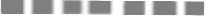 линии «СТОП», «СТАРТ», «ФИНИШ»линии начала и окончания выполнения упражнений, контрольные линииАБ3 м12 мВГ6 м2 мДЕ6 м1,5 мt35 секAБ3 м2 мВГ16 м4 мt20 секAБВГД12 м8 м 10 м4,5 м11 мЕЖИКЛ80 м30 м7 м22 м1,0 мМНLt2,3 м3 м0,5 м35 секAБ1,2 м0,3 мВГ9 м8 мДL2,5 м0,5 мt15 секAБ2,5 м1,5 мВГ3 м2,5 мt      2 минAБ14 м1,3 мВГ0,5 м6 мДL2 м0,3 мt15 секA, ВБГ≥ (длина ТС+ 2 м)≥ колесной базы ТС≥ 3,5 мДαL1 м8 – 16 %1 м